Мы не того мужчиною зовем,Кто яростью сравнится со слоном.Кто в сильном гневе чепухи не мелет, «Вот он мужчина», — говорим о нем.СаадиТЫ ЖЕ МУЖЧИНА!Ежегодно в нашей стране 23 февраля отмечается «День защитника Отечества». Его история начинается в 1918 году, когда у молодого советского государства возникла острая необходимость в новой армии. В 1922 году эта дата была официально объявлена Днем Красной Армии, позднее как День Советской армии и Военно-морского флота. Современный День защитника Отечества – праздник более универсальный, поскольку подразумевает всех защитников, вне зависимости от военных заслуг. Поэтому это праздник всех мужчин, ведь каждый мужчина считается защитником, и даже девчонки поздравляют мальчишек, признавая, что они, будущие воины, а значит, спасут, если потребуется.Какой он – современный защитник Отечества? Наверно именно на статистику опирались те, кто придумал призыв «Берегите мужчин!». На начало 2020 года в Приморском крае проживали 908.2 тыс. мужчин это 48% численности населения края, поэтому, как ни считай, но «на 10 девчонок, все равно приходится 9 ребят».Мальчиков рождается больше (в 2019 году – 9.4 тыс. мальчиков и 8.8 тыс. девочек) и до 41-летнего возраста число мужчин превышает число женщин, поэтому средний возраст приморских мужчин составил 37.3 лет.Изменение соотношения полов происходит из-за высокой смертности мужчин в самом расцвете лет. По предварительным данным, в 2020 году мужская смертность составила 15 тыс. человек (на 8.4% больше, чем умерших женщин). Ведь «мужчины не плачут!» поэтому живут меньше чем женщины. Ожидаемая продолжительность жизни у мужчин в Приморском крае при рождении в 2019 году составляет 65.6 лет (по России – 68.2), этот показатель ниже, чем у женщин на 10 лет. Гендерные установки и социальные стереотипы мешают им вовремя обращаться к врачу или рассказывать близким о своих проблемах. Это лишний повод задуматься сильному полу о более внимательном отношении к своему здоровью и образу жизни. Какие бы анекдоты не ходили вокруг мужского нежелания жениться, но даже большинство закоренелых холостяков признаются, что мечтают встретить свою вторую половинку. Так в 2019 году в органах ЗАГС зарегистрировано 14.4 тыс. браков. Чаще всего мужчины связывают себя узами брака в возрасте от 25 до 30 лет (26% - всех брачующихся мужчин), хотя недостатка в молодых невестах в Приморском крае не наблюдается – на 10 девушек в возрасте 18-30 лет приходится 13 парней. Как говориться «нет правил без исключений» - в 2019 году 100 девушек и 8 юношей заключили брак, не достигнув брачного возраста (18 лет).Как говорит Юваль Ной Харари: «Человечество повсеместно делится на мужчин и женщин, и везде – буквально везде – мужчины пользуются заметными преимуществами» и с ним нельзя не согласиться. По последним данным в составе рабочей силы края 54% составляют мужчины, уровень их занятости – 67.2%, причем во всех возрастных группах он выше у мужчин, чем у женщин. Наибольший разрыв (на 25%) в соотношении по полу наблюдается в возрасте 55-59 лет, когда женщины, воспользовавшись законным правом на пенсию, завершают трудовую деятельность. Средний возраст занятого мужчины – 41 год, у женщин – 42.3 года. Стремясь быстрее почувствовать себя в роли добытчика, молодые люди менее охотно поступают в высшие и средние учебные заведения. Среди занятых мужчин доля с высшим или средним профессиональным образованием составила 50%, что ниже, чем у женщин (64%).Заработная плата является одной из важнейших составляющих денежного дохода мужчин. По данным выборочного обследования заработной платы по профессиям и должностям, мужчины получают в 1.4 раза больше, чем женщины. Традиционно в День защитника Отечества принято дарить подарки мужчинам. «Что тебе подарить, человек мой дорогой?» - вопрос, который волнует женщин перед праздником, и конечно чтоб это было «дешево, но сердито». Пожалуй, самым популярным является вариант подарка: станок и пена для бритья, шампунь, гель для душа. Такой парфюмерный набор обойдется около 580 рублей, туалетная вода, конечно, дороже – 5163 рубля. Нижнее белье и носки в среднем стоят 720 рублей. Можно купить аксессуары подороже, например, за зонт, кожаные перчатки и ремень придется заплатить 3760 рублей. Приятелю или коллеге можно подарить стандартный подарочный набор: шоколад, коньяк и кофе, который скажем тоже не совсем бюджетный вариант – 1063 рубля.Некоторые дамы, собираясь в магазины за подарками откладывают в сторону классический список «нужного в хозяйстве». Носки и гель для душа – дело хорошее, но лучше поискать что-нибудь «для души». Например, дрель, которую в среднем можно купить за 4578 рублей или футбольный мяч – всего 756 рублей. Подарки полезные, приятные и не утилитарные.Можно поискать что-то более оригинальное и дорогое – беспроводные наушники за 2550 рублей или смартфон за 9784 рубля. А кто-то даже может позволить себе подарить любимому мужчине мотоцикл, скутер или автомобиль. Такая роскошь стоит от 82 тыс. до 1.2 млн. рублей.Все конечно зависит от финансов. Но на самом деле мужчины вовсе не так прагматичны, как это представляется на первый взгляд. Большинство исследований показало, что треть представителей сильного пола наилучшим подарком ко Дню защитника Отечества считают романтический вечер в компании любимой женщины или праздник в кругу близких. Тем более что все это можно организовать без потрясений для кошелька. Все зависит от фантазии и желания. Так пусть этот февральский, холодный день будет согрет теплом приятных слов, улыбок и подарков, которые представительницы прекрасного пола будут вручать своим мужчинам!Приморскстат от всей души поздравляет всех мужчин с праздником. Хотим пожелать вам силы, мужества и отваги! Пусть каждый день будет успешным, каждый поступок – достойным, каждая идея – отличной, каждое слово – твердым, а каждое действие – уверенным. Приморскстатhttp://primstat.gks.ruP25_mail@gks.ru8(423) 243-26-88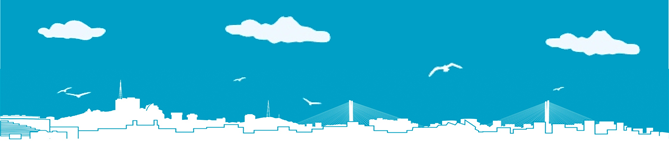 ФЕДЕРАЛЬНАЯ СЛУЖБА ГОСУДАРСТВЕННОЙ СТАТИСТИКИТЕРРИТОРИАЛЬНЫЙ ОРГАН ФЕДЕРАЛЬНОЙ СЛУЖБЫГОСУДАРСТВЕННОЙ СТАТИСТИКИ ПО ПРИМОРСКОМУ КРАЮПресс-релиз20.02.2021При использовании данных в публикацияхссылка на Приморскстат обязательна